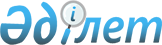 Солтүстік Қазақстан облысы Есіл ауданы Бесқұдық ауылдық округінің 2024-2026 жылдарға арналған бюджетін бекіту туралыСолтүстік Қазақстан облысы Есіл ауданы мәслихатының 2023 жылғы 27 желтоқсандағы № 11-168 шешімі
      Ескерту. 01.01.2024 бастап қолданысқа еңгізіледі - осы шешімнің 6-тармағымен.
      Қазақстан Республикасы Бюджет кодексінің 9-1-бабына, 75-бабының 2-тармағына, "Қазақстан Республикасындағы жергілікті мемлекеттік басқару және өзін-өзі басқару туралы" Қазақстан Республикасы Заңының 6-бабының 2-7-тармағына сәйкес, Солтүстік Қазақстан облысы Есіл ауданының мәслихаты ШЕШІМ ҚАБЫЛДАДЫ:
      1. Солтүстік Қазақстан облысы Есіл ауданы Бесқұдық ауылдық округінің 2024-2026 жылдарға арналған бюджеті сәйкесінше 1, 2, 3 -қосымшаларға сәйкес, оның ішінде 2024 жылға мынадай көлемдерде бекітілсін:
      1) кірістер - 26 880 мың теңге:
      салық түсімдері - 5 509 мың теңге;
      салықтық емес түсімдер - 0 мың теңге;
      негізгі капиталды сатудан түсетін түсімдер - 1 456 мың теңге;
      трансферттер түсімдері - 19 915 мың теңге;
      2) шығындар - 26 880 мың теңге;
      3) таза бюджеттік кредиттеу - 0 мың теңге:
      бюджеттік кредиттер - 0 мың теңге;
      бюджеттік кредиттерді өтеу - 0 мың теңге;
      4) қаржы активтерімен операциялар бойынша сальдо - 0 мың теңге:
      қаржы активтерін сатып алу - 0 мың теңге;
      мемлекеттің қаржы активтерін сатудан түсетін түсімдер - 0 мың теңге;
      5) бюджет тапшылығы (профициті) - 0 мың теңге;
      6) бюджет тапшылығын қаржыландыру (профицитін пайдалану) - 0 мың теңге:
      қарыздар түсімі - 0 мың теңге;
      қарыздарды өтеу - 0 мың теңге;
      бюджет қаражатының пайдаланылатын қалдықтары - 0 мың теңге.
      2. Бесқұдық ауылдық округі бюджетінің 2024 жылға арналған кірістері Қазақстан Республикасы Бюджет кодексінің 52-1-бабына сәйкес құрылатындығы белгіленсін.
      3. 2024 жылға аудандық бюджеттен ауылдық округтердің бюджеттеріне берілетін трансферттердің (субвенциялардың) көлемі 16 107 мың теңге сомасында көзделсін.
      4. Солтүстік Қазақстан облысы Есіл ауданы Бесқұдық ауылдық округінің бюджетінде республикалық бюджеттен бөлінген ағымдағы нысаналы трансферттердің көлемі көзделсін, соның ішінде:
      азаматтық қызметшілердің жекелеген санаттарының, мемлекеттік бюджет қаражаты есебінен ұсталатын ұйымдар қызметкерлерінің, қазыналық кәсіпорындар қызметкерлерінің жалақысын арттыруға.
      Аталған нысаналы трансферттерді республикалық бюджеттен бөлу "Солтүстік Қазақстан облысы Есіл ауданының Бесқұдық ауылдық округінің 2024-2026 жылдарға арналған бюджетін бекіту туралы" Есіл ауданы мәслихатының шешімін іске асыру туралы" Солтүстік Қазақстан облысы Есіл ауданы Бесқұдық ауылдық округі әкімінің шешімімен айқындалады.
      5. Солтүстік Қазақстан облысы Есіл ауданы Бесқұдық ауылдық округінің бюджетінде аудандық бюджеттен бөлінген ағымдағы нысаналы трансферттердің көлемі көзделсін, соның ішінде:
      еңбекақы төлеу қорына және ағымдағы шығыстарға;
      елді мекенде көшелерді жарықтандыруға;
      елді мекендерді абаттандыруға және көгалдандыруға.
      Аталған нысаналы трансферттерді аудандық бюджеттен бөлу "Солтүстік Қазақстан облысы Есіл ауданының Бесқұдық ауылдық округінің 2024-2026 жылдарға арналған бюджетін бекіту туралы" Есіл ауданы мәслихатының шешімін іске асыру туралы" Солтүстік Қазақстан облысы Есіл ауданы Бесқұдық ауылдық округі әкімінің шешімімен айқындалады.
      6. Осы шешім 2024 жылғы 1 қаңтардан бастап қолданысқа енгізіледі. Солтүстік Қазақстан облысы Есіл ауданы Бесқұдық ауылдық округінің 2024 жылға арналған бюджеті Солтүстік Қазақстан облысы Есіл ауданы Бесқұдық ауылдық округінің 2025 жылға арналған бюджеті Солтүстік Қазақстан облысы Есіл ауданы Бесқұдық ауылдық округінің 2026 жылға арналған бюджеті
					© 2012. Қазақстан Республикасы Әділет министрлігінің «Қазақстан Республикасының Заңнама және құқықтық ақпарат институты» ШЖҚ РМК
				
      Солтүстік Қазақстан облысы Есіл ауданымәслихатының төрағасы 

Е. Тұтқышев
Солтүстік Қазақстан облысыЕсіл ауданы мәслихатының2023 жылғы 27 желтоқсандағы №11/168 шешіміне1-қосымша
Санат
Сынып
Ішкі сынып
Атауы
Сомасы (мың теңге)
1) Кірістер
26 880
1
Салық түсімдері
5 509
01
Табыс салығы
542
2
Жеке табыс салығы
542
04
Мүлік салығы
2 467
1
Мүлік салығы
82
3
Жер салығы
170
4
Көлік құралдарына салынатын салық
1 715
5
Бірыңғай жер салығы
500
05
Тауарларға, жұмыстарға және қызметтерге салынатын ішкі салықтар
2 500
3
Табиғи және басқа ресурстарды пайдаланған үшін түсімдер
2 500
3
Негізгі капиталды сатудан түсетін түсімдер
1 456
03
Жерді және материалдық емес активтерді сату
1 456
1
Жерді сату
1 456
4
Трансферттер түсімдері
19 915
02
Жоғары тұрған мемлекеттік басқару органдарынан берілетін трансферттер
19 915
3
Аудандық (облыстық маңызы бар қаланың) бюджеттен берілетін трансферттер
19 915
Функционалдық топ
Бюджеттік бағдарламалардың әкімшісі
Бағдарлама
Атауы
Сомасы
(мың теңге)
2) Шығындар
26 880
01
Жалпы сипаттағы мемлекеттік қызметтер
25 178
124
Аудандық маңызы бар қала, ауыл, кент, ауылдық округ әкімінің аппараты
25 178
001
Аудандық маңызы бар қала, ауыл, кент ауылдық округ әкімнің қызметін қамтамасыз ету жөніндегі қызметтер
25 178
07
Тұрғын үй- коммуналдық шаруашылық
1 702
124
Аудандық маңызы бар қала әкімінің аппараты, ауыл, кент, ауылдық округ
1 702
008
Елді мекендердегі көшелерді жарықтандыру
1 489
011
Елді мекендерді абаттандыру және көгаландыру
213
3) Таза бюджеттік кредиттеу
0
Бюджеттік кредиттер
0
Бюджеттік кредиттерді өтеу
0
4) Қаржы активтерімен операциялар бойынша сальдо
0
Қаржы активтерін сатып алу
0
Мемлекет қаржы активтерін сатудан түсетін түсімдер 
0
5) Бюджет тапшылығы (профицит) 
0
6) Бюджет тапшылығын қаржыландыру (Профицитті пайдалану)
0
7
Қарыздардың түсуі
0
16
Қарыздарды өтеу
0
Санаты
Сыныбы
Кіші сыныбы
Атауы
Сомасы
(мың теңге)
8
Бюджет қаражатының пайдаланатын қалдықтары
0
01
Бюджет қаражатының қалдықтары
0
1
Бюджет қаражатының бос қалдықтары
0Солтүстік Қазақстан облысыЕсіл ауданы мәслихатының2023 жылғы 27 желтоқсандағы № 11/168 шешіміне2-қосымша
Санат
Сынып
Сынып
Ішкі сынып
Атауы
Атауы
Атауы
Сомасы (мың теңге)
Сомасы (мың теңге)
1) Кірістер
1) Кірістер
1) Кірістер
29 101
29 101
1
Салық түсімдері
Салық түсімдері
Салық түсімдері
5 785
5 785
01
01
Табыс салығы
Табыс салығы
Табыс салығы
569
569
2
Жеке табыс салығы
Жеке табыс салығы
Жеке табыс салығы
569
569
04
04
Мүлік салығы
Мүлік салығы
Мүлік салығы
2 591
2 591
1
Мүлік салығы
Мүлік салығы
Мүлік салығы
86
86
3
Жер салығы
Жер салығы
Жер салығы
179
179
4
Көлік құралдарына салынатын салық
Көлік құралдарына салынатын салық
Көлік құралдарына салынатын салық
1 801
1 801
5
Бірыңғай жер салығы
Бірыңғай жер салығы
Бірыңғай жер салығы
525
525
05
05
Тауарларға, жұмыстарға және қызметтерге салынатын ішкі салықтар
Тауарларға, жұмыстарға және қызметтерге салынатын ішкі салықтар
Тауарларға, жұмыстарға және қызметтерге салынатын ішкі салықтар
2 625
2 625
3
Табиғи және басқа ресурстарды пайдаланған үшін түсімдер
Табиғи және басқа ресурстарды пайдаланған үшін түсімдер
Табиғи және басқа ресурстарды пайдаланған үшін түсімдер
2 625
2 625
3
Негізгі капиталды сатудан түсетін түсімдер
Негізгі капиталды сатудан түсетін түсімдер
Негізгі капиталды сатудан түсетін түсімдер
1 456
1 456
03
03
Жерді және материалдық емес активтерді сату
Жерді және материалдық емес активтерді сату
Жерді және материалдық емес активтерді сату
1 456
1 456
1
Жерді сату
Жерді сату
Жерді сату
1 456
1 456
4
Трансферттер түсімдері
Трансферттер түсімдері
Трансферттер түсімдері
21 860
21 860
02
02
Жоғары тұрған мемлекеттік басқару органдарынан берілетін трансферттер
Жоғары тұрған мемлекеттік басқару органдарынан берілетін трансферттер
Жоғары тұрған мемлекеттік басқару органдарынан берілетін трансферттер
21 860
21 860
3
Аудандық (облыстық маңызы бар қаланың) бюджеттен берілетін трансферттер
Аудандық (облыстық маңызы бар қаланың) бюджеттен берілетін трансферттер
Аудандық (облыстық маңызы бар қаланың) бюджеттен берілетін трансферттер
21 860
21 860
Функционалдық 
топ
Функционалдық 
топ
Бюджеттік бағдарламалардың әкімшісі
Бюджеттік бағдарламалардың әкімшісі
Бюджеттік бағдарламалардың әкімшісі
Бағдарлама
Атауы
Атауы
Сомасы
(мың теңге)
2) Шығындар
2) Шығындар
29 101
01
01
Жалпы сипаттағы мемлекеттік қызметтер
Жалпы сипаттағы мемлекеттік қызметтер
27 323
124
124
124
Аудандық маңызы бар қала, ауыл, кент, ауылдық округ әкімінің аппараты
Аудандық маңызы бар қала, ауыл, кент, ауылдық округ әкімінің аппараты
27 323
001
Аудандық маңызы бар қала, ауыл, кент ауылдық округ әкімнің қызметін қамтамасыз ету жөніндегі қызметтер
Аудандық маңызы бар қала, ауыл, кент ауылдық округ әкімнің қызметін қамтамасыз ету жөніндегі қызметтер
27 323
07
07
Тұрғын үй- коммуналдық шаруашылық
Тұрғын үй- коммуналдық шаруашылық
1 778
124
124
124
Аудандық маңызы бар қала әкімінің аппараты, ауыл, кент, ауылдық округ
Аудандық маңызы бар қала әкімінің аппараты, ауыл, кент, ауылдық округ
1 778
008
Елді мекендердегі көшелерді жарықтандыру
Елді мекендердегі көшелерді жарықтандыру
1 556
011
Елді мекендерді абаттандыру және көгаландыру
Елді мекендерді абаттандыру және көгаландыру
222
3) Таза бюджеттік кредиттеу
3) Таза бюджеттік кредиттеу
0
Бюджеттік кредиттер
Бюджеттік кредиттер
0
Бюджеттік кредиттерді өтеу
Бюджеттік кредиттерді өтеу
0
4) Қаржы активтерімен операциялар бойынша сальдо
4) Қаржы активтерімен операциялар бойынша сальдо
0
Қаржы активтерін сатып алу
Қаржы активтерін сатып алу
0
Мемлекет қаржы активтерін сатудан түсетін түсімдер 
Мемлекет қаржы активтерін сатудан түсетін түсімдер 
0
5) Бюджет тапшылығы (профицит) 
5) Бюджет тапшылығы (профицит) 
0
6) Бюджет тапшылығын қаржыландыру (Профицитті пайдалану)
6) Бюджет тапшылығын қаржыландыру (Профицитті пайдалану)
0
7
7
Қарыздардың түсуі
Қарыздардың түсуі
0
16
16
Қарыздарды өтеу
Қарыздарды өтеу
0
Санаты
Санаты
Сыныбы
Сыныбы
Сыныбы
Кіші сыныбы
Атауы
Атауы
Сомасы
(мың теңге)
8
8
Бюджет қаражатының пайдаланатын қалдықтары
Бюджет қаражатының пайдаланатын қалдықтары
0
01
01
01
Бюджет қаражатының қалдықтары
Бюджет қаражатының қалдықтары
0
1
Бюджет қаражатының бос қалдықтары
Бюджет қаражатының бос қалдықтары
0Солтүстік Қазақстан облысыЕсіл ауданы мәслихатының2023 жылғы 27 желтоқсандағы№ 11/168 шешіміне3-қосымша
Санат
Сынып
Сынып
Ішкі сынып
Атауы
Атауы
Атауы
Сомасы (мың теңге)
Сомасы (мың теңге)
1) Кірістер
1) Кірістер
1) Кірістер
29 590
29 590
1
Салық түсімдері
Салық түсімдері
Салық түсімдері
6 074
6 074
01
01
Табыс салығы
Табыс салығы
Табыс салығы
598
598
2
Жеке табыс салығы
Жеке табыс салығы
Жеке табыс салығы
598
598
04
04
Мүлік салығы
Мүлік салығы
Мүлік салығы
2 720
2 720
1
Мүлік салығы
Мүлік салығы
Мүлік салығы
90
90
3
Жер салығы
Жер салығы
Жер салығы
187
187
4
Көлік құралдарына салынатын салық
Көлік құралдарына салынатын салық
Көлік құралдарына салынатын салық
1 892
1 892
5
Бірыңғай жер салығы
Бірыңғай жер салығы
Бірыңғай жер салығы
551
551
05
05
Тауарларға, жұмыстарға және қызметтерге салынатын ішкі салықтар
Тауарларға, жұмыстарға және қызметтерге салынатын ішкі салықтар
Тауарларға, жұмыстарға және қызметтерге салынатын ішкі салықтар
2 756
2 756
3
Табиғи және басқа ресурстарды пайдаланған үшін түсімдер
Табиғи және басқа ресурстарды пайдаланған үшін түсімдер
Табиғи және басқа ресурстарды пайдаланған үшін түсімдер
2 756
2 756
3
Негізгі капиталды сатудан түсетін түсімдер
Негізгі капиталды сатудан түсетін түсімдер
Негізгі капиталды сатудан түсетін түсімдер
1 456
1 456
03
03
Жерді және материалдық емес активтерді сату
Жерді және материалдық емес активтерді сату
Жерді және материалдық емес активтерді сату
1 456
1 456
1
Жерді сату
Жерді сату
Жерді сату
1 456
1 456
4
Трансферттер түсімдері
Трансферттер түсімдері
Трансферттер түсімдері
22 060
22 060
02
02
Жоғары тұрған мемлекеттік басқару органдарынан берілетін трансферттер
Жоғары тұрған мемлекеттік басқару органдарынан берілетін трансферттер
Жоғары тұрған мемлекеттік басқару органдарынан берілетін трансферттер
22 060
22 060
3
Аудандық (облыстық маңызы бар қаланың) бюджеттен берілетін трансферттер
Аудандық (облыстық маңызы бар қаланың) бюджеттен берілетін трансферттер
Аудандық (облыстық маңызы бар қаланың) бюджеттен берілетін трансферттер
22 060
22 060
Функционалдық 
топ
Функционалдық 
топ
Бюджеттік бағдарламалардың әкімшісі
Бюджеттік бағдарламалардың әкімшісі
Бюджеттік бағдарламалардың әкімшісі
Бағдарлама
Атауы
Атауы
Сомасы
(мың теңге)
2) Шығындар
2) Шығындар
29 590
01
01
Жалпы сипаттағы мемлекеттік қызметтер
Жалпы сипаттағы мемлекеттік қызметтер
27 750
124
124
124
Аудандық маңызы бар қала, ауыл, кент, ауылдық округ әкімінің аппараты
Аудандық маңызы бар қала, ауыл, кент, ауылдық округ әкімінің аппараты
27 750
001
Аудандық маңызы бар қала, ауыл, кент ауылдық округ әкімнің қызметін қамтамасыз ету жөніндегі қызметтер
Аудандық маңызы бар қала, ауыл, кент ауылдық округ әкімнің қызметін қамтамасыз ету жөніндегі қызметтер
27 750
07
07
Тұрғын үй- коммуналдық шаруашылық
Тұрғын үй- коммуналдық шаруашылық
1 840
124
124
124
Аудандық маңызы бар қала әкімінің аппараты, ауыл, кент, ауылдық округ
Аудандық маңызы бар қала әкімінің аппараты, ауыл, кент, ауылдық округ
1 840
008
Елді мекендердегі көшелерді жарықтандыру
Елді мекендердегі көшелерді жарықтандыру
1 610
011
Елді мекендерді абаттандыру және көгаландыру
Елді мекендерді абаттандыру және көгаландыру
230
3) Таза бюджеттік кредиттеу
3) Таза бюджеттік кредиттеу
0
Бюджеттік кредиттер
Бюджеттік кредиттер
0
Бюджеттік кредиттерді өтеу
Бюджеттік кредиттерді өтеу
0
4) Қаржы активтерімен операциялар бойынша сальдо
4) Қаржы активтерімен операциялар бойынша сальдо
0
Қаржы активтерін сатып алу
Қаржы активтерін сатып алу
0
Мемлекет қаржы активтерін сатудан түсетін түсімдер 
Мемлекет қаржы активтерін сатудан түсетін түсімдер 
0
5) Бюджет тапшылығы (профицит) 
5) Бюджет тапшылығы (профицит) 
0
6) Бюджет тапшылығын қаржыландыру (профицитті пайдалану)
6) Бюджет тапшылығын қаржыландыру (профицитті пайдалану)
0
7
7
Қарыздардың түсуі
Қарыздардың түсуі
0
16
16
Қарыздарды өтеу
Қарыздарды өтеу
0
Санаты
Санаты
Сыныбы
Сыныбы
Сыныбы
Кіші сыныбы
Атауы
Атауы
Сомасы
(мың теңге)
8
8
Бюджет қаражатының пайдаланатын қалдықтары
Бюджет қаражатының пайдаланатын қалдықтары
0
01
01
01
Бюджет қаражатының қалдықтары
Бюджет қаражатының қалдықтары
0
1
Бюджет қаражатының бос қалдықтары
Бюджет қаражатының бос қалдықтары
0